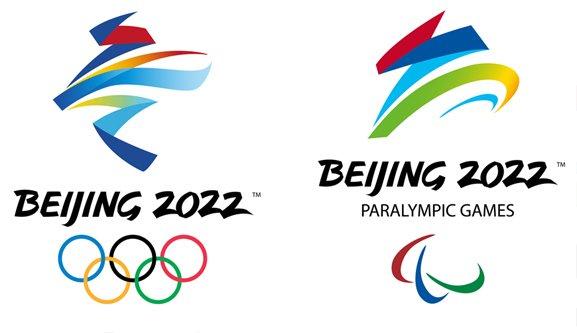 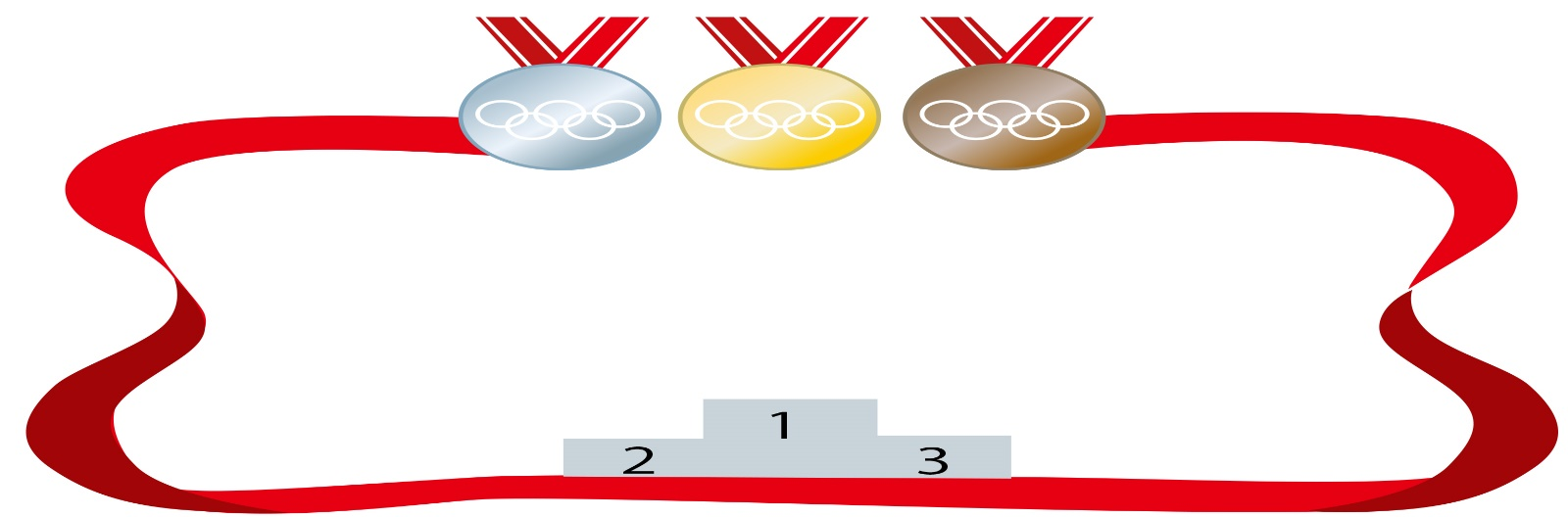 ２０２２２４から２４オリンピックが、・でされます。フィギュアスケートで３をうやオリンピックにスケートボードでしたスノーボードハーフパイプのら１２２のがします。にちなんだメニュー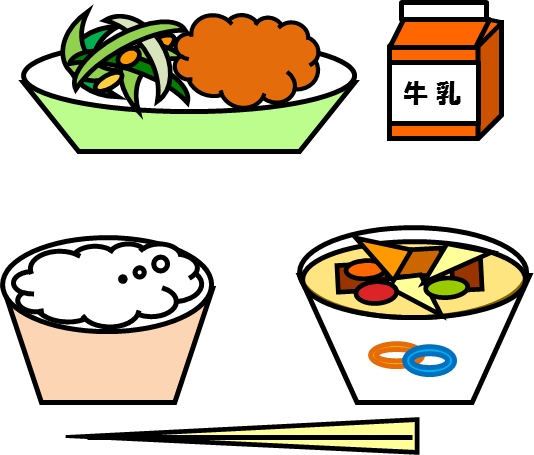 